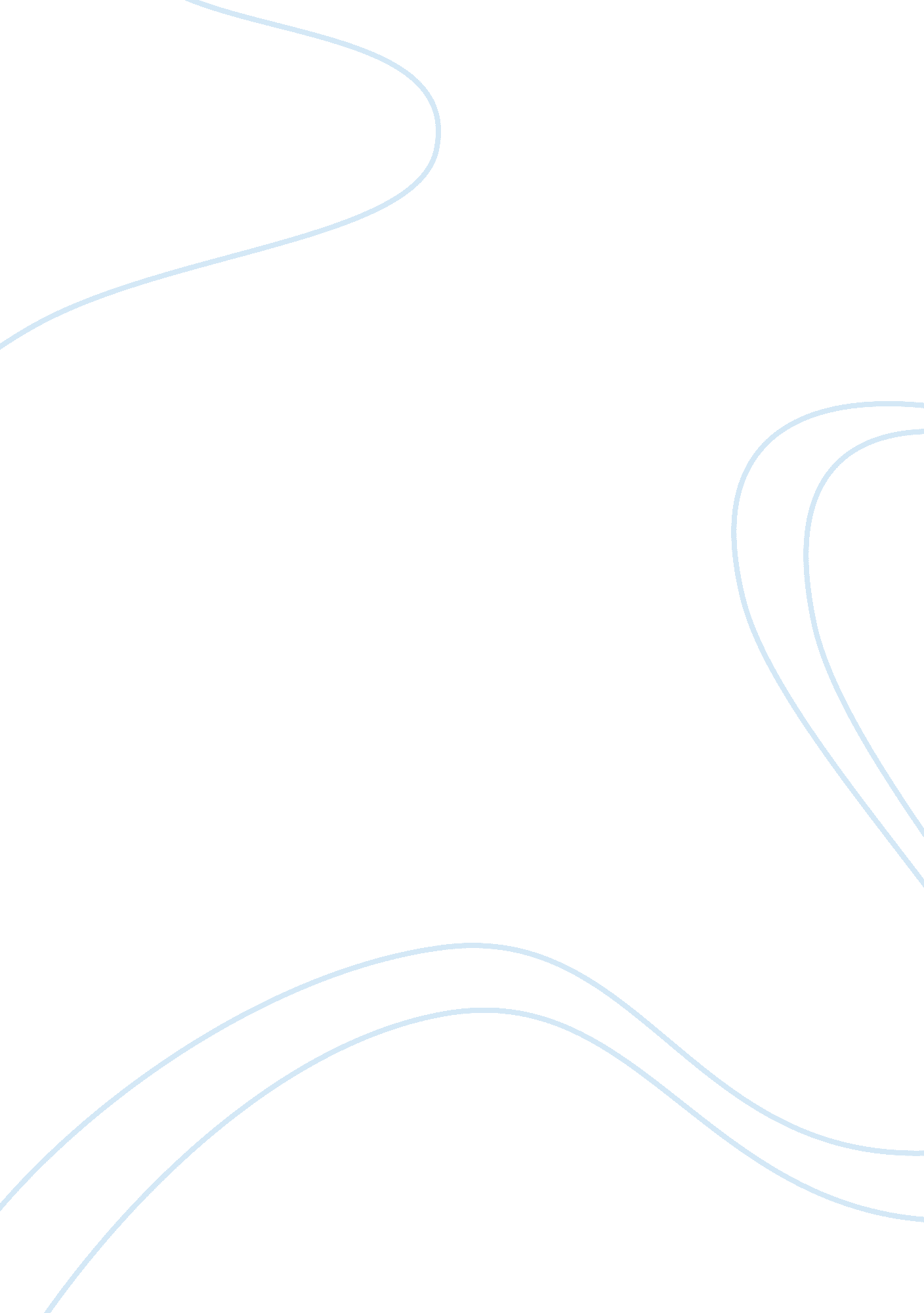 Assignment 4Literature, Russian Literature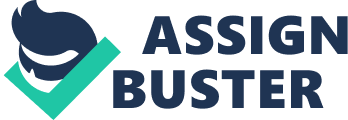 Assignment 4 SUMMARY OUTPUT Regression Statistics Multiple R 0. 728985 R Square 0. 531419 Adjusted R Square 
0. 511895 
Standard Error 
11. 88148 
Observations 
26 
ANOVA 

df 
SS 
MS 
F 
Significance F 
Regression 
1 
3842. 429 
3842. 429 
27. 21852 
2. 4E-05 
Residual 
24 
3388. 071 
141. 1696 
Total 
25 
7230. 5 




Coefficients 
Standard Error 
t Stat 
P-value 
Lower 95% 
Upper 95% 
Lower 95. 0% 
Upper 95. 0% 
Intercept 
-0. 39641 
3. 68541 
-0. 10756 
0. 915238 
-8. 00272 
7. 209904 
-8. 00272 
7. 209904 
0 
0. 57807 
0. 110802 
5. 217137 
2. 4E-05 
0. 349385 
0. 806754 
0. 349385 
0. 806754 
RESIDUAL OUTPUT 
Observation 
Predicted 6 
Residuals 
1 
43. 53688 
14. 46312 
2 
4. 228148 
-7. 22815 
3 
7. 696565 
-4. 69657 
4 
15. 78954 
15. 21046 
5 
20. 4141 
7. 585903 
6 
31. 97549 
-3. 97549 
7 
15. 78954 
5. 21046 
8 
3. 072009 
6. 927991 
9 
11. 16498 
-29. 165 
10 
15. 78954 
-22. 7895 
11 
-0. 39641 
14. 39641 
12 
11. 16498 
-6. 16498 
13 
35. 44391 
16. 55609 
14 
3. 072009 
6. 927991 
15 
11. 16498 
-1. 16498 
16 
23. 88251 
-2. 88251 
17 
23. 88251 
-16. 8825 
18 
38. 91232 
-11. 9123 
19 
3. 072009 
6. 927991 
20 
10. 00884 
-4. 00884 
21 
4. 228148 
-8. 22815 
22 
-0. 39641 
3. 396409 
23 
19. 25796 
1. 742043 
24 
16. 94568 
5. 054321 
25 
7. 696565 
13. 30343 
26 
-0. 39641 
1. 396409 
The coefficient is significantly different from zero. The coefficient 0. 5780696 is considerably larger than the significance level, α= 0. 05. Therefore, the decision is to reject the null hypothesis. Therefore, the independent variable is held as the explanatory variable. This means that the evidence obtained is sufficient to safely determine that the linear relationship between the variables x and y. this is owing to the fact that the correlation coefficient is sufficiently different from 0 
The coefficient is not significantly different from 1. The coefficient 0. 5780696 is considerably larger than the confidence level, α= 0. 05. With a P values that is significantly less than the confidence level Therefore, the decision is to reject the null hypothesis. Therefore, the independent variable is held as the explanatory variable. This means that the evidence obtained is sufficient to safely determine that the linear relationship between the variables x and y. this is owing to the fact that the correlation coefficient is sufficiently different from 1. 
Works Cited 
Vogt, Paul W and Burke Johnson. Correlation and regression analysis. Los Angeles: SAGE, 2012. Print. 